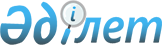 Ақтөбе қалалық мәслихатының "2016-2018 жылдарға арналған Ақтөбе қаласының бюджетін бекіту туралы" 2015 жылғы 25 желтоқсандағы № 394 шешіміне өзгерістер мен толықтырулар енгізу туралы
					
			Мерзімі біткен
			
			
		
					Ақтөбе облысы Ақтөбе қалалық мәслихатының 2016 жылғы 10 маусымдағы № 54 шешімі. Ақтөбе облысының Әділет департаментінде 2016 жылғы 1 шілдеде № 4974 болып тіркелді. 2017 жылдың 1 қаңтарына дейін қолданыста болды
      Қазақстан Республикасының 2001 жылғы 23 қаңтардағы № 148 "Қазақстан Республикасындағы жергілікті мемлекеттік басқару және өзін-өзі басқару туралы" Заңының 6-бабына және Қазақстан Республикасының 2008 жылғы 4 желтоқсандағы № 95-IV Бюджеттік кодексінің 109 бабына сәйкес, Ақтөбе қалалық мәслихаты ШЕШІМ ҚАБЫЛДАДЫ:

      1. Ақтөбе қалалық мәслихатының 2015 жылғы 25 желтоқсандағы № 394 "2016-2018 жылдарға арналған Ақтөбе қаласының бюджетін бекіту туралы" (нормативтік құқықтық актілерді мемлекеттік тіркеу тізілімінде № 4693 санымен тіркелген, 2016 жылғы 27 қаңтардағы "Ақтөбе" және "Актюбинский вестник" газеттерінде жарияланған) шешіміне келесі өзгерістер мен толықтырулар енгізілсін: 

      1) 1 тармақтағы:

      1) тармақшадағы:

      кірістер: "49 078 986" сандары "50 267 363" сандарымен ауыстырылсын, оның ішінде:

      трансферттер түсімдері бойынша: "19 578 986" сандары "20 767 363" сандарымен ауыстырылсын; 

      2) тармақшадағы:

      шығындар: "50 740 160,8" сандары "51 928 537,8" сандарымен ауыстырылсын;

      2) 11 тармақтағы: "білім берудің ведомствалық бағыныстағы мемлекеттік ұйымдардың күрделі шығыстарына -599 532 мың теңге" сөздерін "2016 жылға арналған Ақтөбе қаласының бюджетіне облыстық нысаналы ағымдағы және даму трансферттері мен кредиттері түскені ескерілсін" сөздерімен ауыстырылсын;

      жетінші абзацтағы:

      "187 392" сандары "238 860,4" сандарымен ауыстырылсын;

      сегізінші абзацтағы:

      "725 000" сандары "775 000" сандарымен ауыстырылсын;

      тоғызыншы абзацтағы:

      "1 810 784" сандары "2 144 315,6" сандарымен ауыстырылсын;

      оныншы абзацтағы:

      "84 768" сандары "109 768" сандарымен ауыстырылсын;

      он бірінші абзацтағы:

      "96 987" сандары "633 987" сандарымен ауыстырылсын;

      он екінші абзацтағы:

      "523 123" сандары "608 123" сандарымен ауыстырылсын;

      он үшінші абзацтағы:

      "889 087" сандары "964 087" сандарымен ауыстырылсын;

      он алтыншы абзацтағы:

      "499 059" сандары "470 464" сандарымен ауыстырылсын;

      және келесі мазмұндағы абзацтармен толықтырылсын:

      "балаларға қосымша білім беру – 25 482 мың теңге";

      "елді мекендердегі сумен жабдықтау және су бұру жүйелерін дамытуға – 20 690 мың тенге";

      "мемлекеттiк әлеуметтiк тапсырысты іске асыруға – 1 800 мың теңге".

      2. Аталған шешімнің 1 қосымшасы осы шешімнің 1 қосымшасына сәйкес жаңа редақцияда жазылсын. 

      3. Осы шешім 2016 жылғы 1 қаңтардан бастап қолданысқа енгізіледі.  2016 жылға арналған Ақтөбе қаласының бюджеті
					© 2012. Қазақстан Республикасы Әділет министрлігінің «Қазақстан Республикасының Заңнама және құқықтық ақпарат институты» ШЖҚ РМК
				
      Ақтөбе қалалық мәслихат 
сессиясының төрағасы

Ақтөбе қалалық мәслихаттының хатшысы

      Р.Сағиддинов

 С. Шынтасова
Ақтөбе қалалық мәслихатының
2016 жылғы 10 маусымдағы
№54 шешімне 1 қосымша Ақтөбе қалалық мәслихатының
2015 жылғы 25 желтоқсандағы
№ 394 шешіміне 1 қосымша
Санаты
Санаты
Санаты
Санаты
Сомасы 
мың теңге
Сыныбы
Сыныбы
Сыныбы
Сомасы 
мың теңге
Ішкі сыныбы
Ішкі сыныбы
Сомасы 
мың теңге
Кірістердің атауы
Сомасы 
мың теңге
1
2
3
4
5
I. Кірістер
50 267 363,0
1
Салықтық түсiмдер
25 940 395,0
01
Табыс салығы
7 081 570,0
2
Жеке табыс салығы
7 081 570,0
03
Әлеуметтік салық
4 683 690,0
1
Әлеуметтік салық
4 683 690,0
04
Меншікке салынатын салықтар
6 462 736,0
1
Мүлікке салынатын салықтар
4 553 017,0
3
Жер салығы
536 217,0
4
Көлік құралдарына салынатын салық
1 371 202,0
5
Бірыңғай жер салығы
2 300,0
05
Тауарларға, жұмыстарға және қызметтерге салынатын ішкі салықтар
6 941 999,0
2
Акциздер
6 038 000,0
3
Табиғи және басқа да ресурстарды пайдаланғаны үшін түсетін түсімдер
210 726,0
4
Кәсіпкерлік және кәсіби қызметті жүргізгені үшін алынатын алымдар
624 450,0
5
Ойын бизнесіне салық
68 823,0
08
Заңдық маңызы бар әрекеттерді жасағаны және (немесе) оған уәкілеттігі бар мемлекеттік органдар немесе лауазымды адамдар құжаттар бергені үшін алынатын міндетті төлемдер
770 400,0
1
Мемлекеттік баж 
770 400,0
2
Салықтық емес түсiмдер
319 605,0
01
Мемлекеттік меншіктен түсетін кірістер 
69 605,0
5
Мемлекет меншігіндегі мүлікті жалға беруден түсетін кірістер
69 605,0
06
Басқа да салықтық емес түсімдер
250 000,0
1
Басқа да салықтық емес түсімдер
250 000,0
3
Негізгі капиталды сатудан түсетін түсімдер
3 240 000,0
01
Мемлекеттік мекемелерге бекітілген мемлекеттік мүлікті сату
2 550 000,0
1
Мемлекеттік мекемелерге бекітілген мемлекеттік мүлікті сату
2 550 000,0
03
Жерді және материалдық емес активтерді сату 
690 000,0
1
Жерді сату
580 000,0
2
Материалдық емес активтерді сату 
110 000,0
4
Трансферттердің түсімдері
20 767 363,0
02
Мемлекеттiк басқарудың жоғары тұрған органдарынан түсетiн трансферттер
20 767 363,0
2
Облыстық бюджеттен түсетiн трансферттер
20 767 363,0
Функционалдық топ
Функционалдық топ
Функционалдық топ
Функционалдық топ
Функционалдық топ
Сомасы 
мың теңге
Кіші функция
Кіші функция
Кіші функция
Кіші функция
Сомасы 
мың теңге
Бюджеттік бағдарламалардың әкiмшiсi
Бюджеттік бағдарламалардың әкiмшiсi
Бюджеттік бағдарламалардың әкiмшiсi
Сомасы 
мың теңге
Бағдарлама
Бағдарлама
Сомасы 
мың теңге
Шығындар атаулары
Сомасы 
мың теңге
II. Шығындар
51 928 537,8
01
Жалпы сипаттағы мемлекеттік қызметтер
1 027 439,0
1
Мемлекеттік басқарудың жалпы функцияларын орындайтын өкілді, атқарушы және басқа органдар
682 294,0
112
Аудан (облыстық маңызы бар қала) мәслихатының аппараты
36 591,0
001
Аудан (облыстық маңызы бар қала) мәслихатының қызметін қамтамасыз ету жөніндегі қызметтер
36 591,0
122
Аудан (облыстық маңызы бар қала) әкімінің аппараты
478 578,0
001
Аудан (облыстық маңызы бар қала) әкімінің қызметін қамтамасыз ету жөніндегі қызметтер
426 606,0
002
Ақпараттық жүйелер құру
20 000,0
003
Мемлекеттік органның күрделі шығыстары
14 000,0
009
Ведомстволық бағыныстағы мемлекеттік мекемелерінің және ұйымдарының күрделі шығыстары
17 972,0
123
Қаладағы аудан, аудандық маңызы бар қала, кент, ауыл, ауылдық округ әкімінің аппараты
167 125,0
001
Қаладағы аудан, аудандық маңызы бар қаланың, кент, ауыл, ауылдық округ әкімінің қызметін қамтамасыз ету жөніндегі қызметтер
156 267,0
022
Мемлекеттік органның күрделі шығыстары
120,0
032
Ведомстволық бағыныстағы мемлекеттік мекемелерінің және ұйымдарының күрделі шығыстары
10 738,0
2
Қаржылық қызмет
50 517,0
459
Ауданның (облыстық маңызы бар қаланың) экономика және қаржы бөлімі
13 530,0
003
Салық салу мақсатында мүлікті бағалауды жүргізу
13 530,0
489
Ауданның (облыстық маңызы бар қаланың) мемлекеттік активтер және сатып алу бөлімі
36 987,0
001
Жергілікті деңгейде мемлекеттік активтер мен сатып алуды басқару саласындағы мемлекеттік саясатты іске асыру жөніндегі қызметтер
21 987,0
003
Мемлекеттік органның күрделі шығыстары
1 100,0
005
Жекешелендіру, коммуналдық меншікті басқару, жекешелендіруден кейінгі қызмет және осыған байланысты дауларды реттеу
13 900,0
5
Жоспарлау және статистикалық қызмет
3 137,0
459
Ауданның (облыстық маңызы бар қаланың) экономика және қаржы бөлімі
3 137,0
061
Бюджеттік инвестициялар және мемлекеттік-жекешелік әріптестік, оның ішінде концессия мәселелері жөніндегі құжаттаманы сараптау және бағалау
3 137,0
9
Жалпы сипаттағы өзге де мемлекеттiк қызметтер
291 491,0
458
Ауданның (облыстық маңызы бар қаланың) тұрғын үй-коммуналдық шаруашылығы, жолаушылар көлігі және автомобиль жолдары бөлімі
234 601,0
001
Жергілікті деңгейде тұрғын үй-коммуналдық шаруашылығы, жолаушылар көлігі және автомобиль жолдары саласындағы мемлекеттік саясатты іске асыру жөніндегі қызметтер
77 401,0
013
Мемлекеттік органның күрделі шығыстары
1 200,0
067
Ведомстволық бағыныстағы мемлекеттік мекемелерінің және ұйымдарының күрделі шығыстары
156 000,0
459
Ауданның (облыстық маңызы бар қаланың) экономика және қаржы бөлімі
56 813,0
001
Ауданның (облыстық маңызы бар қаланың) экономикалық саясаттын қалыптастыру мен дамыту, мемлекеттік жоспарлау, бюджеттік атқару және коммуналдық меншігін басқару саласындағы мемлекеттік саясатты іске асыру жөніндегі қызметтер 
56 813,0
467
Ауданның (облыстық маңызы бар қаланың) құрылыс бөлімі
77,0
040
Мемлекеттік органдардың объектілерін дамыту
77,0
02
Қорғаныс
11 452,0
1
Әскери мұқтаждар
9 724,0
122
Аудан (облыстық маңызы бар қала) әкімінің аппараты
9 724,0
005
Жалпыға бірдей әскери міндетті атқару шеңберіндегі іс-шаралар
9 724,0
2
Төтенше жағдайлар жөнiндегi жұмыстарды ұйымдастыру
1 728,0
122
Аудан (облыстық маңызы бар қала) әкімінің аппараты
1 728,0
006
Аудан (облыстық маңызы бар қала) ауқымындағы төтенше жағдайлардың алдын алу және оларды жою
244,0
007
Аудандық (қалалық) ауқымдағы дала өрттерінің, сондай-ақ мемлекеттік өртке қарсы қызмет органдары құрылмаған елді мекендерде өрттердің алдын алу және оларды сөндіру жөніндегі іс-шаралар
1 484,0
03
Қоғамдық тәртіп, қауіпсіздік, құқықтық, сот, қылмыстық-атқару қызметі
228 910,0
9
Қоғамдық тәртіп және қауіпсіздік саласындағы басқа да қызметтер
228 910,0
458
Ауданның (облыстық маңызы бар қаланың) тұрғын үй-коммуналдық шаруашылығы, жолаушылар көлігі және автомобиль жолдары бөлімі
170 233,0
021
Елдi мекендерде жол қозғалысы қауiпсiздiгін қамтамасыз ету
170 233,0
499
Ауданның (облыстық маңызы бар қаланың) азаматтық хал актілерін тіркеу бөлімі
58 677,0
001
Жергілікті деңгейде азаматтық хал актілерін тіркеу саласындағы мемлекеттік саясатты іске асыру жөніндегі қызметтер
49 141,0
003
Мемлекеттік органның күрделі шығыстары
9 536,0
04
Білім беру
19 924 756,0
1
Мектепке дейінгі тәрбие және оқыту
4 870 084,0
123
Қаладағы аудан, аудандық маңызы бар қала, кент, ауыл, ауылдық округ әкімінің аппараты
164 591,0
004
Мектепке дейінгі тәрбие мен оқыту ұйымдарының қызметін қамтамасыз ету
124 799,0
041
Мектепке дейінгі білім беру ұйымдарында мемлекеттік білім беру тапсырысын іске асыруға
39 792,0
464
Ауданның (облыстық маңызы бар қаланың) білім бөлімі
3 830 963,0
009
Мектепке дейінгі тәрбие мен оқыту ұйымдарының қызметін қамтамасыз ету
2 174 855,0
040
Мектепке дейінгі білім беру ұйымдарында мемлекеттік білім беру тапсырысын іске асыруға
1 656 108,0
467
Ауданның (облыстық маңызы бар қаланың) құрылыс бөлімі
874 530,0
037
Мектепке дейінгі тәрбие және оқыту объектілерін салу және реконструкциялау
874 530,0
2
Бастауыш, негізгі орта және жалпы орта білім беру
13 744 178,0
123
Қаладағы аудан, аудандық маңызы бар қала, кент, ауыл, ауылдық округ әкімінің аппараты
31 338,0
005
Ауылдық жерлерде балаларды мектепке дейін тегін алып баруды және кері алып келуді ұйымдастыру
31 338,0
464
Ауданның (облыстық маңызы бар қаланың) білім бөлімі
11 105 933,0
003
Жалпы білім беру
10 369 531,0
006
Балаларға қосымша білім беру
736 402,0
465
Ауданның (облыстық маңызы бар қаланың) дене шынықтыру және спорт бөлімі
64 831,0
017
Балалар мен жасөспірімдерге спорт бойынша қосымша білім беру
64 831,0
467
Ауданның (облыстық маңызы бар қаланың) құрылыс бөлімі
2 542 076,0
024
Бастауыш, негізгі орта және жалпы орта білім беру объектілерін салу және реконструкциялау
2 542 076,0
9
Білім беру саласындағы өзге де қызметтер
1 310 494,0
464
Ауданның (облыстық маңызы бар қаланың) білім бөлімі
1 310 494,0
001
Жергілікті деңгейде білім беру саласындағы мемлекеттік саясатты іске асыру жөніндегі қызметтер
39 808,0
005
Ауданның (облыстық маңызы бар қаланың) мемлекеттік білім беру мекемелер үшін оқулықтар мен оқу-әдістемелік кешендерді сатып алу және жеткізу
432 605,0
007
Аудандық (қалалық) ауқымдағы мектеп олимпиадаларын және мектептен тыс іс-шараларды өткізу 
33 280,0
012
Мемлекеттік органның күрделі шығыстары
1 000,0
015
Жетім баланы (жетім балаларды) және ата-аналарының қамқорынсыз қалған баланы (балаларды) күтіп-ұстауға қамқоршыларға (қорғаншыларға) ай сайынға ақшалай қаражат төлемі
98 555,0
022
Жетім баланы (жетім балаларды) және ата-анасының қамқорлығынсыз қалған баланы (балаларды) асырап алғаны үшін Қазақстан азаматтарына біржолғы ақша қаражатын төлеуге арналған төлемдер
20 423,0
029
Балалар мен жасөспірімдердің психикалық денсаулығын зерттеу және халыққа психологиялық-медициналық-педагогикалық консультациялық көмек көрсету
79 029,0
067
Ведомстволық бағыныстағы мемлекеттік мекемелерінің және ұйымдарының күрделі шығыстары
605 794,0
06
Әлеуметтік көмек және әлеуметтік қамсыздандыру
1 824 011,0
1
Әлеуметтiк қамсыздандыру
82 002,0
451
Ауданның (облыстық маңызы бар қаланың) жұмыспен қамту және әлеуметтік бағдарламалар бөлімі
60 371,0
005
Мемлекеттік атаулы әлеуметтік көмек
2 799,0
016
18 жасқа дейінгі балаларға мемлекеттік жәрдемақылар
49 967,0
025
Өрлеу жобасы бойынша келісілген қаржылай көмекті енгізу
7 605,0
464
Ауданның (облыстық маңызы бар қаланың) білім бөлімі
21 631,0
030
Патронат тәрбиешілерге берілген баланы (балаларды) асырап бағу
21 631,0
2
Әлеуметтік көмек
1 617 595,0
123
Қаладағы аудан, аудандық маңызы бар қала, кент, ауыл, ауылдық округ әкімінің аппараты
16 702,0
003
Мұқтаж азаматтарға үйінде әлеуметтік көмек көрсету
16 702,0
451
Ауданның (облыстық маңызы бар қаланың) жұмыспен қамту және әлеуметтік бағдарламалар бөлімі
1 600 893,0
002
Жұмыспен қамту бағдарламасы
314 103,0
006
Тұрғын үйге көмек көрсету
7 502,0
007
Жергілікті өкілетті органдардың шешімі бойынша мұқтаж азаматтардың жекелеген топтарына әлеуметтік көмек
918 863,0
013
Белгіленген тұрғылықты жері жоқ тұлғаларды әлеуметтік бейімдеу
74 968,0
014
Мұқтаж азаматтарға үйде әлеуметтік көмек көрсету
119 740,0
017
Мүгедектерді оңалту жеке бағдарламасына сәйкес, мұқтаж мүгедектерді міндетті гигиеналық құралдармен және ымдау тілі мамандарының қызмет көрсетуін, жеке көмекшілермен қамтамасыз ету
165 717,0
9
Әлеуметтік көмек және әлеуметтік қамтамасыз ету салаларындағы өзге де қызметтер
124 414,0
451
Ауданның (облыстық маңызы бар қаланың) жұмыспен қамту және әлеуметтік бағдарламалар бөлімі
115 878,0
001
Жергілікті деңгейде халық үшін әлеуметтік бағдарламаларды жұмыспен қамтуды қамтамасыз етуді іске асыру саласындағы мемлекеттік саясатты іске асыру жөніндегі қызметтер 
73 534,0
011
Жәрдемақыларды және басқа да әлеуметтік төлемдерді есептеу, төлеу мен жеткізу бойынша қызметтерге ақы төлеу
3 752,0
021
Мемлекеттік органның күрделі шығыстары
4 230,0
050
Қазақстан Республикасында мүгедектердің құқықтарын қамтамасыз ету және өмір сүру сапасын жақсарту жөніндегі 2012 - 2018 жылдарға арналған іс-шаралар жоспарын іске асыру
18 362,0
107
Жергілікті атқарушы органның шұғыл шығындарға арналған резервінің есебінен іс-шаралар өткізу
16 000,0
458
Ауданның (облыстық маңызы бар қаланың) тұрғын үй-коммуналдық шаруашылығы, жолаушылар көлігі және автомобиль жолдары бөлімі
8 536,0
050
Қазақстан Республикасында мүгедектердің құқықтарын қамтамасыз ету және өмір сүру сапасын жақсарту жөніндегі 2012 - 2018 жылдарға арналған іс-шаралар жоспарын іске асыру
8 536,0
07
Тұрғын үй -коммуналдық шаруашылық
10 534 194,1
1
Тұрғын үй шаруашылығы
6 679 656,0
458
Ауданның (облыстық маңызы бар қаланың) тұрғын үй-коммуналдық шаруашылығы, жолаушылар көлігі және автомобиль жолдары бөлімі
14 505,0
004
Азматтардың жекелген санаттарын тұрғын үймен қамтамасыз ету
500,0
049
Көп пәтерлі тұрғын үйлерде энергетикалық аудит жүргізу
14 005,0
464
Ауданның (облыстық маңызы бар қаланың) білім бөлімі
7 570,0
026
Жұмыспен қамту 2020 жол картасы бойынша қалаларды және ауылдық елді мекендерді дамыту шеңберінде объектілерді жөндеу
7 570,0
467
Ауданның (облыстық маңызы бар қаланың) құрылыс бөлімі
6 635 209,0
003
Коммуналдық тұрғын үй қорының тұрғын үйін жобалау және (немесе) салу, реконструкциялау
2 064 041,0
004
Инженерлік-коммуникациялық инфрақұрылымды жобалау, дамыту және (немесе) жайластыру
4 565 678,0
074
Жұмыспен қамту 2020 жол картасының екінші бағыты шеңберінде жетіспейтін инженерлік-коммуникациялық инфрақұрылымды дамыту және/немесе салу
5 490,0
479
Ауданның (облыстық маңызы бар қаланың) тұрғын үй инспекциясы бөлімі
22 372,0
001
 Жергілікті деңгейде тұрғын үй қоры саласындағы мемлекеттік саясатты іске асыру жөніндегі қызметтер
22 372,0
2
Коммуналдық шаруашылық
804 577,7
458
Ауданның (облыстық маңызы бар қаланың) тұрғын үй-коммуналдық шаруашылығы, жолаушылар көлігі және автомобиль жолдары бөлімі
50 638,0
012
Сумен жабдықтау және су бұру жүйесінің жұмыс істеуі
11 164,0
027
Ауданның (облыстық маңызы бар қаланың) коммуналдық меншігіндегі газ жүйелерін қолдануды ұйымдастыру
7 474,0
029
Сумен жабдықтау және су бұру жүйелерін дамыту
2 000,0
048
Қаланы және елді мекендерді абаттандыруды дамыту
30 000,0
467
Ауданның (облыстық маңызы бар қаланың) құрылыс бөлімі
753 939,7
005
Коммуналдық шаруашылығын дамыту
489 144,0
006
Сумен жабдықтау және су бұру жүйесін дамыту 
21 803,7
007
Қаланы және елді мекендерді абаттандыруды дамыту
222 302,0
058
Елді мекендердегі сумен жабдықтау және су бұру жүйелерін дамыту
20 690,0
3
Елді-мекендерді көркейту
3 049 960,4
458
Ауданның (облыстық маңызы бар қаланың) тұрғын үй-коммуналдық шаруашылығы, жолаушылар көлігі және автомобиль жолдары бөлімі
3 049 960,4
015
Елді мекендердегі көшелерді жарықтандыру
1 151 497,0
016
Елді мекендердің санитариясын қамтамасыз ету
734 166,0
017
Жерлеу орындарын ұстау және туыстары жоқ адамдарды жерлеу
2 910,0
018
Елді мекендерді абаттандыру және көгалдандыру 
1 161 387,4
08
Мәдениет, спорт, туризм және ақпараттық кеңістік
990 383,6
1
Мәдениет саласындағы қызмет
630 735,5
123
Қаладағы аудан, аудандық маңызы бар қала, кент, ауыл, ауылдық округ әкімінің аппараты
54 826,0
006
Жергілікті деңгейде мәдени-демалыс жұмыстарын қолдау
54 826,0
455
Ауданның (облыстық маңызы бар қаланың) мәдениет және тілдерді дамыту бөлімі
414 995,9
003
Мәдени-демалыс жұмысын қолдау
414 995,9
467
Ауданның (облыстық маңызы бар қаланың) құрылыс бөлімі
160 913,6
011
Мәдениет объектілерін дамыту
160 913,6
2
Спорт 
79 850,0
465
Ауданның (облыстық маңызы бар қаланың) дене шынықтыру және спорт бөлімі
79 850,0
001
Жергілікті деңгейде дене шынықтыру және спорт саласындағы мемлекеттік саясатты іске асыру жөніндегі қызметтер
14 853,0
006
Аудандық (облыстық маңызы бар қалалық) деңгейде спорттық жарыстар өткiзу
26 381,0
007
Әртүрлi спорт түрлерi бойынша аудан (облыстық маңызы бар қала) құрама командаларының мүшелерiн дайындау және олардың облыстық спорт жарыстарына қатысуы
38 616,0
3
Ақпараттық кеңістік
87 671,0
455
Ауданның (облыстық маңызы бар қаланың) мәдениет және тілдерді дамыту бөлімі
62 892,0
006
Аудандық (қалалық) кітапханалардың жұмыс істеуі
60 564,0
007
Мемлекеттік тілді және Қазақстан халықының басқа да тілдерін дамыту
2 328,0
456
Ауданның (облыстық маңызы бар қаланың) ішкі саясат бөлімі
24 779,0
002
Мемлекеттік ақпараттық саясат жүргізу жөніндегі қызметтер
24 779,0
9
Мәдениет, спорт, туризм және ақпараттық кеңістікті ұйымдастыру жөніндегі өзге де қызметтер
192 127,1
455
Ауданның (облыстық маңызы бар қаланың) мәдениет және тілдерді дамыту бөлімі
25 617,1
001
Жергілікті деңгейде тілдерді және мәдениетті дамыту саласындағы мемлекеттік саясатты іске асыру жөніндегі қызметтер
20 371,0
010
Мемлекеттік органның күрделі шығыстары
800,0
032
Ведомстволық бағыныстағы мемлекеттік мекемелерінің және ұйымдарының күрделі шығыстары
4 446,1
456
Ауданның (облыстық маңызы бар қаланың) ішкі саясат бөлімі
166 510,0
001
Жергілікті деңгейде ақпарат, мемлекеттілікті нығайту және азаматтардың әлеуметтік сенімділігін қалыптастыру саласында мемлекеттік саясатты іске асыру жөніндегі қызметтер
18 746,0
003
Жастар саясаты саласында іс-шараларды іске асыру
61 592,0
032
Ведомстволық бағыныстағы мемлекеттік мекемелерінің және ұйымдарының күрделі шығыстары
86 172,0
10
Ауыл, су, орман, балық шаруашылығы, ерекше қорғалатын табиғи аумақтар, қоршаған ортаны және жануарлар дүниесін қорғау, жер қатынастары
150 810,1
1
Ауыл шаруашылығы
70 041,0
459
Ауданның (облыстық маңызы бар қаланың) экономика және қаржы бөлімі
5 029,0
099
Мамандардың әлеуметтік көмек көрсетуі жөніндегі шараларды іске асыру
5 029,0
462
Ауданның (облыстық маңызы бар қаланың) ауыл шаруашылығы бөлімі
20 719,0
001
Жергілікті деңгейде ауыл шаруашылығы саласындағы мемлекеттік саясатты іске асыру жөніндегі қызметтер
20 719,0
473
Ауданның (облыстық маңызы бар қаланың) ветеринария бөлімі
44 293,0
001
Жергілікті деңгейде ветеринария саласындағы мемлекеттік саясатты іске асыру жөніндегі қызметтер
13 257,0
005
Мал көмінділерінің (биотермиялық шұңқырлардың) жұмыс істеуін қамтамасыз ету
2 196,0
006
Ауру жануарларды санитарлық союды ұйымдастыру
1 925,0
007
Қаңғыбас иттер мен мысықтарды аулауды және жоюды ұйымдастыру
15 000,0
008
Алып қойылатын және жойылатын ауру жануарлардың, жануарлардан алынатын өнімдер мен шикізаттың құнын иелеріне өтеу
8 120,0
010
Ауыл шаруашылығы жануарларын сәйкестендіру жөніндегі іс-шараларды өткізу
3 795,0
6
Жер қатынастары
60 745,1
463
Ауданның (облыстық маңызы бар қаланың) жер қатынастары бөлімі
60 745,1
001
Аудан (облыстық маңызы бар қала) аумағында жер қатынастарын реттеу саласындағы мемлекеттік саясатты іске асыру жөніндегі қызметтер
27 647,0
006
Аудандардың, облыстық маңызы бар, аудандық маңызы бар қалалардың, кенттердiң, ауылдардың, ауылдық округтердiң шекарасын белгiлеу кезiнде жүргiзiлетiн жерге орналастыру
28 544,1
007
Мемлекеттік органның күрделі шығыстары
4 554,0
9
Ауыл, су, орман, балық шаруашылығы, қоршаған ортаны қорғау және жер қатынастары саласындағы басқа да қызметтер
20 024,0
473
Ауданның (облыстық маңызы бар қаланың) ветеринария бөлімі
20 024,0
011
Эпизоотияға қарсы іс-шаралар жүргізу
20 024,0
11
Өнеркәсіп, сәулет, қала құрылысы және құрылыс қызметі
177 104,0
2
Сәулет, қала құрылысы және құрылыс қызметі
177 104,0
467
Ауданның (облыстық маңызы бар қаланың) құрылыс бөлімі
37 564,0
001
Жергілікті деңгейде құрылыс саласындағы мемлекеттік саясатты іске асыру жөніндегі қызметтер
37 564,0
468
Ауданның (облыстық маңызы бар қаланың) сәулет және қала құрылысы бөлімі
139 540,0
001
Жергілікті деңгейде сәулет және қала құрылысы саласындағы мемлекеттік саясатты іске асыру жөніндегі қызметтер
58 589,0
003
Аудан аумағында қала құрылысын дамыту схемаларын және елді мекендердің бас жоспарларын әзірлеу
70 201,0
032
Ведомстволық бағыныстағы мемлекеттік мекемелерінің және ұйымдарының күрделі шығыстары
10 750,0
12
Көлік және коммуникация
3 498 819,6
1
Автомобиль көлігі
3 498 819,6
458
Ауданның (облыстық маңызы бар қаланың) тұрғын үй-коммуналдық шаруашылығы, жолаушылар көлігі және автомобиль жолдары бөлімі
3 498 819,6
022
Көлік инфрақұрылымын дамыту
82 495,0
023
Автомобиль жолдарының жұмыс істеуін қамтамасыз ету
747 009,0
045
Аудандық маңызы бар автомобиль жолдарын және елді-мекендердің көшелерін күрделі және орташа жөндеу
2 669 315,6
13
Басқалар
156 397,0
3
Кәсіпкерлік қызметті қолдау және бәсекелестікті қорғау
30 117,0
469
Ауданның (облыстық маңызы бар қаланың) кәсіпкерлік бөлімі
30 117,0
001
Жергілікті деңгейде кәсіпкерлікті дамыту саласындағы мемлекеттік саясатты іске асыру жөніндегі қызметтер
20 991,0
003
Кәсіпкерлік қызметті қолдау
8 299,0
004
Мемлекеттік органның күрделі шығыстары
827,0
9
Басқалар
126 280,0
123
Қаладағы аудан, аудандық маңызы бар қала, кент, ауыл, ауылдық округ әкімінің аппараты
45 188,0
040
"Өңірлерді дамыту" Бағдарламасы шеңберінде өңірлерді экономикалық дамытуға жәрдемдесу бойынша шараларды іске асыру
45 188,0
459
Ауданның (облыстық маңызы бар қаланың) экономика және қаржы бөлімі
81 092,0
012
Ауданның (облыстық маңызы бар қаланың) жергілікті атқарушы органының резерві
81 092,0
15
Трансферттер
13 404 261,4
1
Трансферттер
13 404 261,4
459
Ауданның (облыстық маңызы бар қаланың) экономика және қаржы бөлімі
13 404 261,4
006
Нысаналы пайдаланылмаған (толық пайдаланылмаған) трансферттерді қайтару
15 879,6
007
Бюджеттік алып қоюлар
13 150 557,0
024
Мемлекеттік органдардың функцияларын мемлекеттік басқарудың төмен тұрған деңгейлерінен жоғарғы деңгейлерге беруге байланысты жоғары тұрған бюджеттерге берілетін ағымдағы нысаналы трансферттер
93 283,0
051
Жергілікті өзін-өзі басқару органдарына берілетін трансферттер
144 503,0
054
Қазақстан Республикасының Ұлттық қорынан берілетін нысаналы трансферт есебінен республикалық бюджеттен бөлінген пайдаланылмаған (түгел пайдаланылмаған) нысаналы трансферттердің сомасын қайтару
38,8
III. Таза бюджеттік кредиттеу
942 536,0
Бюджеттік кредиттер
942 536,0
07
Тұрғын үй-коммуналдық шаруашылық
942 536,0
01
Тұрғын үй шаруашылығы
942 536,0
458
Ауданның (облыстық маңызы бар қаланың) тұрғын үй-коммуналдық шаруашылығы, жолаушылар көлігі және автомобиль жолдары бөлімі
942 536,0
053
Жылу, сумен жабдықтау және су бұру жүйелерін реконструкция және құрылыс үшін кредит беру
942 536,0
Бюджеттік кредиттерді өтеу
0,0
IV. Қаржылық активтермен операциялар бойынша сальдо
141 148,0
Қаржылық активтерді сатып алу
141 148,0
07
Тұрғын үй-коммуналдық шаруашылық
141 148,0
01
Тұрғын үй шаруашылығы
141 148,0
458
Ауданның (облыстық маңызы бар қаланың) тұрғын үй-коммуналдық шаруашылығы, жолаушылар көлігі және автомобиль жолдары бөлімі
141 148,0
054
Қазақстан Республикасының орнықты дамуына және өсуіне жәрдемдесу шеңберінде квазимемлекеттік сектор субъектілерінің жарғылық капиталын ұлғайту
141 148,0
V. Бюджет тапшылығы (профицит) 
-2 744 858,8
VI. Бюджет тапшылығын қаржыландыру (профицитті пайдалану)
2 744 858,8
7
Қарыздар түсімдері
2 870 045,0
01
Мемлекеттік ішкі қарыздар 
2 870 045,0
2
Қарыз алу келісім-шарттары
2 870 045,0
03
Ауданның (облыстық маңызы бар қаланың) жергілікті атқарушы органы алатын қарыздары
2 870 045,0
16
Қарыздарды өтеу
2 500 000,8
1
Қарыздарды өтеу
2 500 000,8
459
Ауданның (облыстық маңызы бар қаланың) экономика және қаржы бөлімі
2 500 000,8
005
Жергілікті атқарушы органның жоғары тұрған бюджет алдындағы борышын өтеу
2 500 000,0
022
Жергілікті бюджеттен бөлінген пайдаланылмаған бюджеттік кредиттерді қайтару
0,8
8
Бюджет қаражатының пайдаланылатын қалдықтары
2 374 814,6
01
Бюджет қаражаты қалдықтары
2 374 814,6
1
Бюджет қаражатының бос қалдықтары
2 374 814,6
01
Бюджет қаражатының бос қалдықтары
2 374 814,6